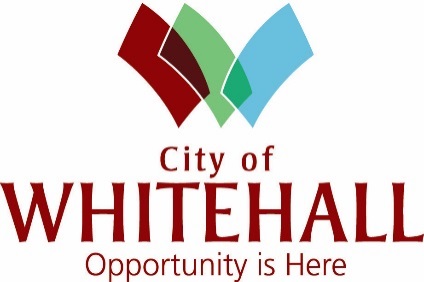 Records Commission360 S. Yearling RoadAgendaJuly 27, 20231:00 p.m.Call to orderApproval of minutes from December 15, 2022 meeting.Records destruction 2023.Set date for next meeting. (December 14, 2023 @ 1:00 pm.)Adjournment.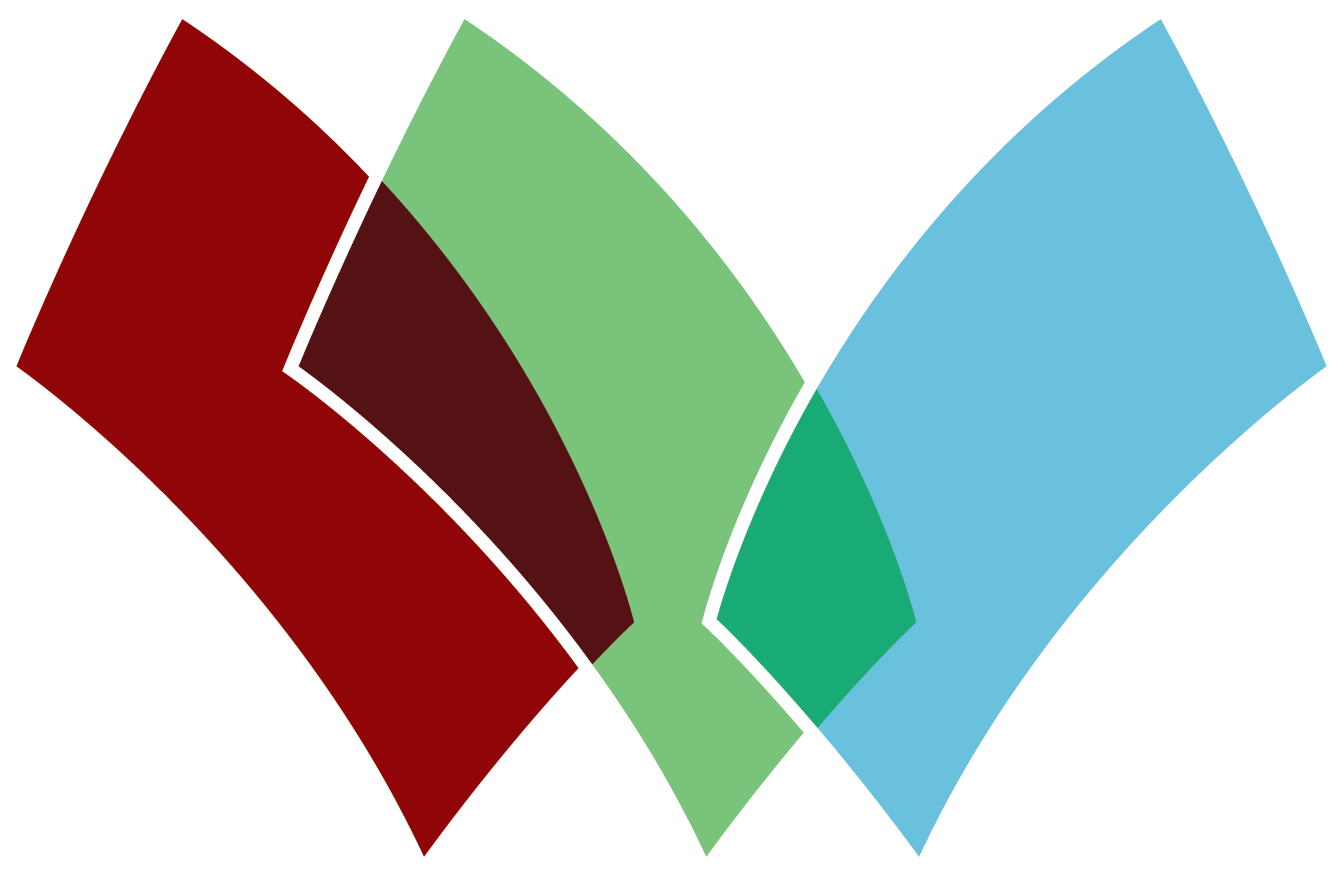 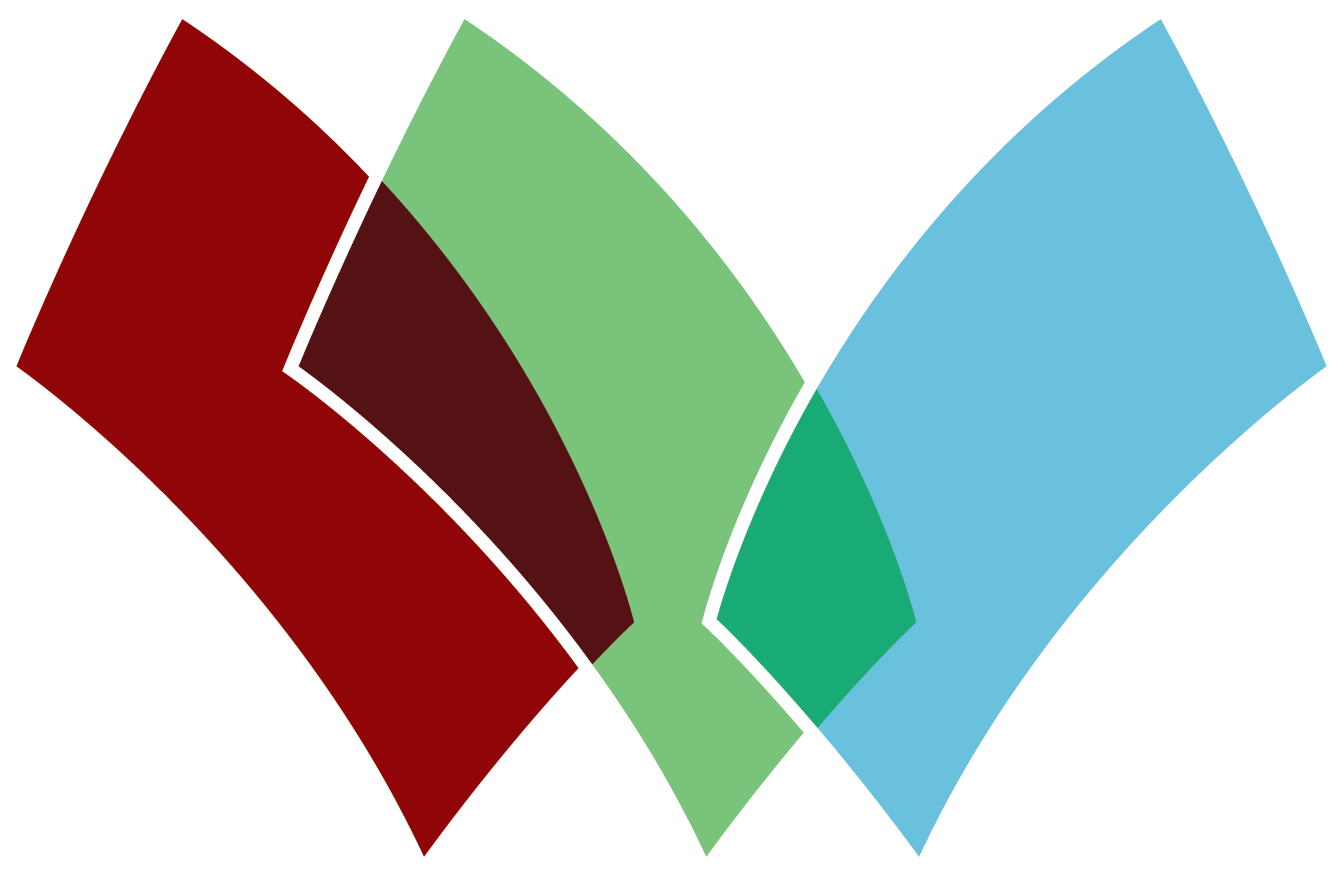 